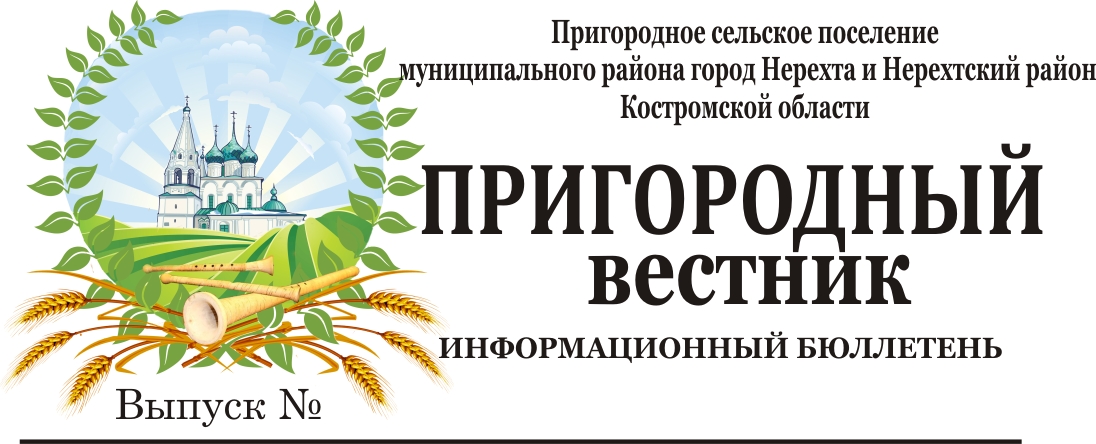 Костромская межрайонная природоохранная прокуратура сообщает100 ЛЕТ ПОСЛЕ ПЕРЕПИСИ В конце августа 1920 года началась первая перепись в Советской России. Сто лет назад в стране жило 136,8 млн. человек, по переписи 2010 года – 142,9 млн. чел. Какую цифру даст нам очередная Всероссийская перепись населения, которая пройдет в апреле 2021 года? Что изменилось в технологиях проведения переписи за прошедшее столетие?Всероссийская перепись 1920 года не считается всеобщей – данные не собирались в Крыму, на Дальнем Востоке, в горных районах Северного Кавказа, где продолжались боевые действия гражданской войны. Однако она остается первым источником информации о составе населения послереволюционной России. На 28 августа 1920 года численность населения страны (с доисчислением по территориям, не охваченным переписью) составила 136,8 млн человек. Число городских жителей – 20,9 млн., или 15% всех живущих в стране.В первой советской переписи в качестве основной формы опроса использовались личный листок, квартирная карта и подворная ведомость. Опросная анкета содержала 18 вопросов, отражающие: пол, возраст, национальность, родной язык, гражданство, место рождения, источник средств существования, физические недостатки, психическое здоровье, участие в войнах и др. Спустя столетие перепись в России впервые станет цифровой. Ее главное нововведение – возможность самостоятельного заполнения жителями России электронного переписного листа на портале Госуслуг (Gosuslugi.ru). При обходе жилых помещений переписчики, в отличие от первой советской переписи, будут использовать специальные легкие планшеты отечественного производства. Количество бумажных переписных листов составит всего 10% бланков от ранее необходимого объема. В отдаленных и труднодоступных районах страны перепись начнется уже 1 октября 2020 года, в первую очередь это труднодоступные районы Красноярского края, Томской области и Ямало-Ненецкого автономного округа. В большинстве из них нет интернета, но это не помеха – все электронные данные с планшета будут перегружаться в территориальном отделении в общую систему переписи. Таким образом, будет подсчитано население страны даже в самых отдаленных уголках. Напоминаем, Всероссийская перепись населения пройдет с 1 по 30 апреля 2021 года с применением цифровых технологий. Главным нововведением станет возможность самостоятельного заполнения жителями России электронного переписного листа на портале Госуслуг (Gosuslugi.ru). При обходе жилых помещений переписчики будут использовать планшеты со специальным программным обеспечением. Также переписаться можно будет на переписных участках, в том числе в помещениях многофункциональных центров оказания государственных и муниципальных услуг «Мои документы».